南京医科大学姑苏学院生物分析仪采购项目更正公告一、项目基本情况原公告的采购项目编号：JSHC-2022040121B2原公告的采购项目名称：南京医科大学姑苏学院生物分析仪采购首次公告日期：2022年06月27日二、更正信息更正事项：☑采购公告更正内容：1、投标文件递交因疫情防控需要，各供应商可选择邮寄、现场送达方式递交投标文件，但必须在递交投标文件截止时间前，将投标文件密封好送达，逾期送达或未密封，将被拒收。快递邮寄（建议：顺丰或EMS）地址：江苏省南京市建邺区嘉陵江东街8号综合体B3栋一单元16层，徐雪<收> 联系方式：025-83603368。供应商应充分考虑投标文件邮寄在途时长，以及注重文件包装的严密性、防水性。供应商承诺：自行承担邮寄标书丢失、破损等风险,以及由此导致的流标、投标被否决的后果。2、开标本项目变更为线上开标，受托人（被委托人）出示个人身份证原件和授权书原件，在开标前通过扫描下方二维码进入腾讯会议软件，参与开标。评标过程中，受托人（被委托人）须备好身份证原件和授权书原件（以便核查），并保持手机通讯和网络畅通。开标时间：2022年07月19日14点30分腾讯会议线上开标腾讯会议 ID：291 881 507会议密码：040121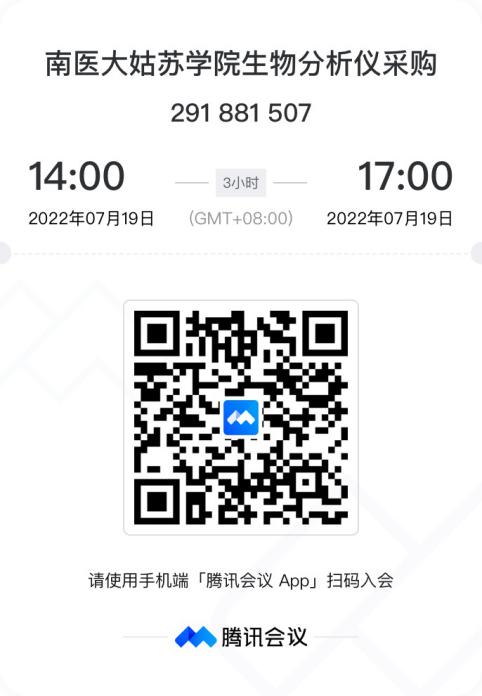 更正日期：2022年6月29日三、其他补充事宜无。四、凡对本次公告内容提出询问，请按以下方式联系。1. 采购人信息名    称：南京医科大学姑苏学院地    址：江苏省苏州市姑苏区十梓街458号联 系 人：吴老师电    话：137765664032. 采购代理机构信息名称：江苏省华采招标有限公司地址：南京市建邺区嘉陵江东街8号综合体B3栋一单元16层联系方式：025-836099783. 项目联系方式项目联系人：徐工电话：025-83603368江苏省华采招标有限公司                                             2022年6月29日